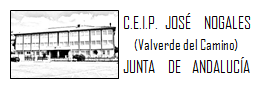 Trabajo PLC.Nombre y Apellidos: Lola Vizcaíno JiménezDestreza a trabajar: Escuchar/leer/hablar           Nivel: Educación InfantilÁrea: Estimulación del Lenguaje (PT)     Curso: 2017/18Nombre y Apellidos: Lola Vizcaíno JiménezDestreza a trabajar: ESCUCHA  ACTIVA/LEER              Nivel: 2º PrimariaÁrea: Habilidades Sociales  (PT)     Curso: 2017/18En estas destrezas ¿QUÉ VOY  A TRABAJAR?¿CÓMO LO VOY A TRABAJAR? voy a trabajar:La comprensión oral/escritaLa lectoescrituraLa discriminación auditiva/visual La expresión oralA través de una serie de dinámicas y/o actividades:Visualización de las series de dibujos más demandados por nuestros alumnos/asRecetario Andaluz.¿CUÁNDO LO VOY A TRABAJAR?¿QUÉ CRITERIOS VOY A UTILIZAR?Estas actividades se llevarán a cabo durante el mes de Enero y/o Febrero, dependiendo de los grupos a los que va dirigida. Que el alumno/a sea capaz de comunicar y expresar libremente conocimientos, sentimientos e ideas. Participar de forma coherente en una conversación y/o diálogoArticular de forma correcta, desde los fonemas más simples hasta las trabadas e inversas que conllevan mayor dificultad y dominio.Ordenar datos y reorganizar la información obtenida por medio de diferentes fuentes de entrada.¿QUÉ TIPOLOGÍA DE ACTIVIDADES VOY A UTILIZAR?¿QUÉ RECURSOS VOY A UTILIZAR?La mayoría de las actividades que se plantean serán a nivel de grupo-clase., exceptuando algunas individuales. Los recursos fundamentales serán:Biblioteca/aula ordinaria/patio Pizarra Digital/ordenadorAltavoces, música…¿QUÉ HERRAMIENTAS E INSTRUMENTOS VOY A UTILIZAR?¿CÓMO VOY A TRABAJAR LA DIVERSIDAD EN EL GRUPO?Observación Trabajos realizados con la familia Participación en el desarrollo de la dinámicasNormas de claseLas actividades planteadas están programadas para la intervención de todo el alumnado, solo en varios casos excepcionales se realizarán pequeñas adaptaciones de acceso para facilitar el desenvolvimiento adecuada e integración real en las mismas.¿QUÉ ES LO QUE QUIERO CONSEGUIR?¿CÓMO ME AUTOEVALÚO?Mejorar y estimular el lenguaje a edades tempranasPronunciación correcta de los fonemasExpresión del lenguaje espontáneo y estructuración de las frases a nivel oral.Memoria y expresión oral a niveles muy básicos. Consecución de los objetivos marcados.Evaluación continua y puesta en práctica en las tareas diarias de los contenidos trabajados. Motivación y participación del alumnado.¿QUÉ VOY  A TRABAJAR?¿CÓMO LO VOY A TRABAJAR?En las destrezas de escuchar voy a trabajar la ESCUCHA ACTIVA, LA COOPERACIÓN, LA EXPRESIÓN ORAL Y LA LECTURA.Dinámicas de discriminación auditiva, a través de la escucha de programas de logopedia específicos. Dinámicas y juegos para mejorar la lectura y distinguir las letras cursivas y de imprenta. ¿CUÁNDO LO VOY A TRABAJAR?¿QUÉ CRITERIOS VOY A UTILIZAR?Estas dinámicas se pondrán en práctica durante los meses de Enero y Febrero, aunque es necesario generalizarlas a nuestra tarea diaria. Discriminación de palabras que suenan muy parecido y ante las que hay que prestar especial atención.Compartir mensajes trasladando la información y llevando a acuerdo  entre compañeros/as. Juegos de comparación entre palabras escritas en cursiva y letra de imprenta, para encontrar los iguales.¿QUÉ TIPOLOGÍA DE ACTIVIDADES VOY A UTILIZAR?¿QUÉ RECURSOS VOY A UTILIZAR? Actividades a nivel de grupo.Actividades por parejas  o pequeños grupos.Espacios abiertos: gimnasio (colchonetas,…)Pizarra digitalMúsica, altavoces…¿CÓMO VOY  A TRABAJAR LA DIVERSIDAD EN EL GRUPO?¿QUÉ HERRAMIENTAS E INSTRUMENTOS DE EVALUACIÓN VOY A UTILIZAR?Todos los alumnos/as podrán participar en el desarrollo de las actividades propuestas. Solo en algún caso particular se llevará a cabo la tutoría de alumnos/as para facilitar la integración real de algún alumno con NEAE. Observación Participación en el desarrollo de las dinámicasAceptación  y seguimiento de las normas del juego y de las normas de clase.Pequeñas adaptaciones de acceso para el alumnado con NEAE¿QUÉ ES LO QUE QUIERO CONSEGUIR?¿CÓMO ME AUTOEVALÚO?Que mejoren su concentración a la hora de llevar a cabo actividades que impliquen una escucha adecuada para resolver una cuestión (discriminar e identificar fonemas, sílabas que componen una palabra, palabras que se diferencian en una sola letra, su terminación…)Trabajar su capacidad de cooperación dentro de un grupo, aceptando opiniones y opciones alternativas a las suyas, decidiendo entre varios la respuesta correcta, para conseguir un objetivo común.  Trabajar la percepción visual para diferencias, asociar y discriminar la orientación y colocación de las letras en cursiva y en letra de imprenta. Consecución de los objetivos marcados.Evaluación continua y puesta en práctica de los contenidos que van siendo objeto de aprendizaje. Motivación y/o participación de los grupos. Reflexiones de los alumnos/as. 